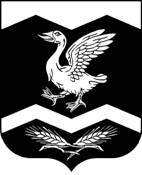 КУРГАНСКАЯ ОБЛАСТЬКРАСНОМЫЛЬСКАЯ СЕЛЬСКАЯ ДУМАРЕШЕНИЕот «  29 » апреля  2019 г.                                                         	                 № 145с. Красномыльское«О внесении изменений и дополнений врешение  Красномыльской  сельской   Думыот   22 декабря     2017   года   №   101«О   бюджете   Красномыльского сельсоветана 2018 год и плановый период 2019 и 2020гг.»           В соответствии с Бюджетным кодексом РФ, со статьей 15 Федерального закона от 6 октября 2003 года № 131-ФЗ «Об общих принципах организации местного самоуправления в Российской Федерации», статьей 15 Устава муниципального образования Красномыльского сельсовета Курганской области, Красномыльская сельская Дума РЕШИЛА:Внести изменения и дополнения в решение Красномыльской сельской Думы от 22    декабря 2017 года № 101    «О бюджете Красномыльского сельсовета на 2018 год и плановый период 2019 и 2020 гг.»:. Пункт 1 статьи 1 изложить в новой редакции:«1. Утвердить основные характеристики бюджета Красномыльского сельсовета на 2018 год:1.1 общий объем доходов бюджета Красномыльского сельсовета в сумме 9236,8 тыс. рублей, в том числе:1) объем налоговых и неналоговых доходов в сумме 1650,0 тыс. рублей;2) объем безвозмездных поступлений в сумме 7586,8 тыс. рублей, в том числе:объем безвозмездных поступлений от других бюджетов бюджетной системы Российской Федерации в сумме 6886,8 тыс. рублей, из них:а) дотации бюджетам поселений в сумме 6740,9 тыс. рублей;б) субсидии бюджетам поселений (межбюджетные субсидии) в сумме 0 тыс. рублей;в) субвенции бюджетам поселений в сумме 145,8 тыс. рублей; г) иные межбюджетные трансферты в сумме 0,0 тыс. рублей;объем прочих безвозмездных поступлений в сумме 700,0 тыс. рублей;1.2 общий объем расходов бюджета Красномыльского сельсовета в сумме 9303,8 тыс. рублей;1.3 превышение расходов над доходами (дефицит) бюджета Красномыльского сельсовета в сумме 0,0 тыс. рублей».   1.2. Приложение 1 «Источники внутреннего финансирования дефицита бюджета Красномыльского сельсовета на 2018 год» изложить в новой редакции согласно приложению 1 к настоящему решению.   1.3. Приложение 7 «Распределение бюджетных ассигнований бюджета Красномыльского сельсовета по разделам и подразделам классификации расходов бюджета» изложить в новой редакции согласно приложению 2 к настоящему решению.   1.4. Приложение 9 «Ведомственная структура расходов бюджета Красномыльского сельсовета на 2018 год» изложить в новой редакции согласно приложению 3 к настоящему решению.      1.5. Приложение 11 «Распределение бюджетных ассигнований по целевым статьям (муниципальным программам и не программным направлениям деятельности), группам и подгруппам видов расходов классификации расходов бюджета Красномыльского сельсовета на 2018 год» изложить в новой редакции согласно приложению 4 к настоящему решению.Настоящее решение вступает в силу со дня его обнародования на доске информации в Администрации Красномыльского сельсовета и распространяется на правоотношения с 1 января 2018 года.Председатель Красномыльской сельской Думы                                            Г.А. СтародумоваПриложение 2к решению Красномыльской сельской Думыот 29 апреля 2019 г. № 145«О внесении изменений и дополнений врешение Красномыльской сельской Думыот 22 декабря   2017 г. № 101 «О бюджете Красномыльского сельсовета на 2018 годи плановый период 2019-2020гг.»Приложение 1к решению Красномыльской сельской Думыот 29 апреля 2019 г № 145«О внесении изменений и дополнений врешение Красномыльской сельской Думыот 22декабря    2017 г. №101  «О бюджете Красномыльского сельсовета на 2018 годи плановый период 2019-2020гг.»Приложение 1к решению Красномыльской сельской Думыот 29 апреля 2019 г № 145«О внесении изменений и дополнений врешение Красномыльской сельской Думыот 22декабря    2017 г. №101  «О бюджете Красномыльского сельсовета на 2018 годи плановый период 2019-2020гг.»Источники внутреннего финансирования дефицита бюджета на 2018 годИсточники внутреннего финансирования дефицита бюджета на 2018 годИсточники внутреннего финансирования дефицита бюджета на 2018 годВ тыс.руб.Код бюджетной классификации бюджетов РФНаименование кода источника финансированияСумма 09901020000100000000Получение кредитов от кредитных организаций бюджетами поселений в валюте Российской Федерации09901050000000000000Изменение остатков средств на счетах по учету средств бюджета, в том числе:67,009901050201100000510Увеличение прочих остатков денежных средств бюджета поселения-9236,809901050201100000610Уменьшение прочих остатков денежных средств бюджета поселения9303,8Всего источников внутреннего финансирования дефицита бюджетаГлава Красномыльского сельсовета                                                   Г.А. СтародумоваГлава Красномыльского сельсовета                                                   Г.А. СтародумоваГлава Красномыльского сельсовета                                                   Г.А. СтародумоваРаспределение бюджетных ассигнований бюджета поселения за 2018 годпо разделам и подразделам классификации расходов бюджетаРаспределение бюджетных ассигнований бюджета поселения за 2018 годпо разделам и подразделам классификации расходов бюджетаРаспределение бюджетных ассигнований бюджета поселения за 2018 годпо разделам и подразделам классификации расходов бюджетаРаспределение бюджетных ассигнований бюджета поселения за 2018 годпо разделам и подразделам классификации расходов бюджетаРаспределение бюджетных ассигнований бюджета поселения за 2018 годпо разделам и подразделам классификации расходов бюджетаКоды бюджетной классификации РФНаименование разделов и подразделовУточненный планУточненный планУточненный план0100ОБЩЕГОСУДАРСТВЕННЫЕ ВОПРОСЫ1381,71381,71381,70102Функционирование высшего должностного лица субъекта Российской Федерации и муниципального образования435,1435,1435,10104Функционирование Правительства Российской Федерации, высших исполнительных органов государственной власти субъектов Российской Федерации, местных администраций852,9852,9852,90113Другие общегосударственные вопросы93,793,793,70200НАЦИОНАЛЬНАЯ ОБОРОНА113,8113,8113,80203Мобилизационная и вневойсковая подготовка113,8113,8113,80300НАЦИОНАЛЬНАЯ БЕЗОПАСНОСТЬ И ПРАВООХРАНИТЕЛЬНАЯ ДЕЯТЕЛЬНОСТЬ1305,51305,51305,50310Обеспечение пожарной безопасности1305,51305,51305,50400НАЦИОНАЛЬНАЯ ЭКОНОМИКА400,7400,7400,70409Дорожное хозяйство393,1393,1393,10412Другие вопросы в области национальной экономики7,67,67,60500ЖИЛИЩНО - КОММУНАЛЬНОЕ ХОЗЯЙСТВО1630,01630,01630,00503Благоустройство408,1408,1408,10505Другие вопросы в области жилищно-коммунального хозяйства1221,91221,91221,90700ОБРАЗОВАНИЕ1582,91582,91582,90709Другие вопросы в области образования1582,91582,91582,90800КУЛЬТУРА, КИНЕМАТОГРАФИЯ 2508,52508,52508,50801Культура2508,52508,52508,51100ФИЗИЧЕСКАЯ КУЛЬТУРА И СПОРТ380,7380,7380,71101Физическая культура380,7380,7380,7Всего расходов9303,89303,89303,8Глава Красномыльского сельсовета Глава Красномыльского сельсовета Г.А. СтародумоваГ.А. СтародумоваГ.А. СтародумоваПриложение 3Приложение 3Приложение 3Приложение 3Приложение 3          к решению Красномыльской сельской Думы          к решению Красномыльской сельской Думы          к решению Красномыльской сельской Думы          к решению Красномыльской сельской Думы          к решению Красномыльской сельской Думы        от  29 апреля №145              от  29 апреля №145              от  29 апреля №145              от  29 апреля №145              от  29 апреля №145      "О внесении изменений и дополнений в
решение Красномыльской сельской Думы
от  22 декабря    2017 года №101 
«О бюджете Красномыльского сельсовета 
на 2018 год и плановый период 2019 и 2020гг.""О внесении изменений и дополнений в
решение Красномыльской сельской Думы
от  22 декабря    2017 года №101 
«О бюджете Красномыльского сельсовета 
на 2018 год и плановый период 2019 и 2020гг.""О внесении изменений и дополнений в
решение Красномыльской сельской Думы
от  22 декабря    2017 года №101 
«О бюджете Красномыльского сельсовета 
на 2018 год и плановый период 2019 и 2020гг.""О внесении изменений и дополнений в
решение Красномыльской сельской Думы
от  22 декабря    2017 года №101 
«О бюджете Красномыльского сельсовета 
на 2018 год и плановый период 2019 и 2020гг.""О внесении изменений и дополнений в
решение Красномыльской сельской Думы
от  22 декабря    2017 года №101 
«О бюджете Красномыльского сельсовета 
на 2018 год и плановый период 2019 и 2020гг."Ведомственная структура расходов  бюджетаВедомственная структура расходов  бюджетаВедомственная структура расходов  бюджетаВедомственная структура расходов  бюджетаВедомственная структура расходов  бюджетаКрасномыльского сельсовета на 2018 годКрасномыльского сельсовета на 2018 годКрасномыльского сельсовета на 2018 годКрасномыльского сельсовета на 2018 годКрасномыльского сельсовета на 2018 годНаименованиеРЗПРЦСРВРУтвержденные бюджетные назначения4Расходы - всего960000000000000008923,0Обеспечение деятельности главы муниципального образования и  аппарата органов местного самоуправления0102501008109000047,6Расходы на выплаты персоналу в целях обеспечения выполнения функций государственными (муниципальными) органами, казенными учреждениями, органами управления государственными внебюджетными фондами0102501008109010047,6Расходы, за счет Дотации на выравнивание бюджетной обеспеченности из районного фонда финансовой поддержки   поселений за счет средств областного бюджета на обеспечение деятельности подведомственных Учреждений сельсовета01025010088090000387,5Расходы на выплаты персоналу в целях обеспечения выполнения функций государственными (муниципальными) органами, казенными учреждениями, органами управления государственными внебюджетными фондами01025010088090100387,5Обеспечение деятельности главы муниципального образования и  аппарата органов местного самоуправления01045020081090000262,5Расходы на выплаты персоналу в целях обеспечения выполнения функций государственными (муниципальными) органами, казенными учреждениями, органами управления государственными внебюджетными фондами0104502008109010097,8Закупка товаров, работ и услуг для обеспечения государственных (муниципальных) нужд01045020081090200149,4Иные бюджетные ассигнования0104502008109080015,3Расходы, за счет Дотации на выравнивание бюджетной обеспеченности из районного фонда финансовой поддержки   поселений за счет средств областного бюджета на обеспечение деятельности подведомственных Учреждений сельсовета01045020088090000590,4Расходы на выплаты персоналу в целях обеспечения выполнения функций государственными (муниципальными) органами, казенными учреждениями, органами управления государственными внебюджетными фондами01045020088090100589,3Иные бюджетные ассигнования010450200880908001,1Другие общегосударственные вопросы0113000000000000093,7Закупка товаров, работ и услуг для обеспечения государственных (муниципальных) нужд0113050038505020090,9Межбюджетные трансферты бюджетам поселений из бюджетов муниципальных районов на осуществление части полномочий по решению вопросов местного значения в соответствии с заключенными соглашениями011350900801305001,3Иные бюджетные ассигнования011350900811908001,5Осуществление первичного воинского учета на территориях, где отсутствуют военные комиссариаты02035090051180000113,8Расходы на выплаты персоналу в целях обеспечения выполнения функций государственными (муниципальными) органами, казенными учреждениями, органами управления государственными внебюджетными фондами0203509005118010076,8Закупка товаров, работ и услуг для обеспечения государственных (муниципальных) нужд0203509005118020037НАЦИОНАЛЬНАЯ БЕЗОПАСНОСТЬ И ПРАВООХРАНИТЕЛЬНАЯ ДЕЯТЕЛЬНОСТЬ031000000000000001305,5Обеспечение пожарной безопасности031011000000000001305,5Расходы на выплаты персоналу в целях обеспечения выполнения функций государственными (муниципальными) органами, казенными учреждениями, органами управления государственными внебюджетными фондами0310110018102010073,4Закупка товаров, работ и услуг для обеспечения государственных (муниципальных) нужд03101100181020200230,8Иные бюджетные ассигнования0310110018102080015,6Расходы на выплаты персоналу в целях обеспечения выполнения функций государственными (муниципальными) органами, казенными учреждениями, органами управления государственными внебюджетными фондами03101100188030100935Закупка товаров, работ и услуг для обеспечения государственных (муниципальных) нужд031011001880302009,2Иные бюджетные ассигнования0310110018803080041,5Дорожная деятельность в отношении автомобильных дорог местного значения общего пользования в границах населенных пунктов04095090080280000177,6Закупка товаров, работ и услуг для обеспечения государственных (муниципальных) нужд04095090080280200177,6Расходы на содержание гидротехнических сооружений из  местного бюджета04095090080290000215,5Закупка товаров, работ и услуг для обеспечения государственных (муниципальных) нужд04095090080290200215,5Расходы местного бюджета по исполнению мероприятий в сфере распоряжения и содержания муниципального имущества041250900810500007,6Закупка товаров, работ и услуг для обеспечения государственных (муниципальных) нужд041250900810502007,6Расходы из МБ по организации сбора и вывоза бытовых отходов,  мусора050300000000000000408,1Закупка товаров, работ и услуг для обеспечения государственных (муниципальных) нужд0503509008028020037,1Закупка товаров, работ и услуг для обеспечения государственных (муниципальных) нужд05035090080290200180,7Закупка товаров, работ и услуг для обеспечения государственных (муниципальных) нужд0503509008030020097,1Закупка товаров, работ и услуг для обеспечения государственных (муниципальных) нужд0503509008031020067,1Закупка товаров, работ и услуг для обеспечения государственных (муниципальных) нужд050350900803202001,9Закупка товаров, работ и услуг для обеспечения государственных (муниципальных) нужд0503509008809120024,2Расходы, за счет Дотации на выравнивание бюджетной обеспеченности из районного фонда финансовой поддержки   поселений за счет средств областного бюджета на обеспечение деятельности подведомственных Учреждений сельсовета0505000000000000001221,9Расходы на выплаты персоналу в целях обеспечения выполнения функций государственными (муниципальными) органами, казенными учреждениями, органами управления государственными внебюджетными фондами05055090081190100103,1Закупка товаров, работ и услуг для обеспечения государственных (муниципальных) нужд05055090081190200741,6Иные бюджетные ассигнования050550900811908003,4Расходы на выплаты персоналу в целях обеспечения выполнения функций государственными (муниципальными) органами, казенными учреждениями, органами управления государственными внебюджетными фондами05055090088090100367Иные бюджетные ассигнования050550900880908006,8Расходы, за счет Дотации на выравнивание бюджетной обеспеченности из районного фонда финансовой поддержки   поселений за счет средств областного бюджета на обеспечение деятельности подведомственных Учреждений сельсовета070950900000000001582,9Расходы на выплаты персоналу в целях обеспечения выполнения функций государственными (муниципальными) органами, казенными учреждениями, органами управления государственными внебюджетными фондами07095090081190100336,1Иные бюджетные ассигнования070950900811908008Расходы на выплаты персоналу в целях обеспечения выполнения функций государственными (муниципальными) органами, казенными учреждениями, органами управления государственными внебюджетными фондами070950900880901001205,8Иные бюджетные ассигнования0709509008809080033Обеспечение деятельности клубных учреждений080105003850300001423Расходы на выплаты персоналу в целях обеспечения выполнения функций государственными (муниципальными) органами, казенными учреждениями, органами управления государственными внебюджетными фондами08010500385030100386,9Закупка товаров, работ и услуг для обеспечения государственных (муниципальных) нужд080105003850302001035,6Иные бюджетные ассигнования080105003850308000,5Мероприятия в сфере культуры, кинематографии0801050038505000015Закупка товаров, работ и услуг для обеспечения государственных (муниципальных) нужд0801050038505020015Меры социальной поддержки лиц, проживающих и работающих в сельской местности и в рабочих поселках (поселках городского типа)0801509001097000032Социальное обеспечение и иные выплаты населению0801509001097030032Расходы, за счет Дотации на выравнивание бюджетной обеспеченности из районного фонда финансовой поддержки   поселений за счет средств областного бюджета на обеспечение деятельности подведомственных Учреждений сельсовета080150900880900001038,4Расходы на выплаты персоналу в целях обеспечения выполнения функций государственными (муниципальными) органами, казенными учреждениями, органами управления государственными внебюджетными фондами08015090088090100931,5Закупка товаров, работ и услуг для обеспечения государственных (муниципальных) нужд08015090088090200106,9ФИЗИЧЕСКАЯ КУЛЬТУРА И СПОРТ11000800186010000380,7Закупка товаров, работ и услуг для обеспечения государственных (муниципальных) нужд11010800186010200332,2Закупка товаров, работ и услуг для обеспечения государственных (муниципальных) нужд1101509008809020048,5Глава Красномыльского сельсоветаСтародумова Г.А.Приложение 4Приложение 4Приложение 4Приложение 4          к решению Красномыльской сельской Думы          к решению Красномыльской сельской Думы          к решению Красномыльской сельской Думы          к решению Красномыльской сельской Думы        от  29 апреля 2019г № 145             от  29 апреля 2019г № 145             от  29 апреля 2019г № 145             от  29 апреля 2019г № 145     "О внесении изменений и дополнений в
решение Красномыльской сельской Думы
от  22 декабря     2017 года № 101
«О бюджете Красномыльского сельсовета 
на 2018 год и плановый период 2019 и 2020гг.""О внесении изменений и дополнений в
решение Красномыльской сельской Думы
от  22 декабря     2017 года № 101
«О бюджете Красномыльского сельсовета 
на 2018 год и плановый период 2019 и 2020гг.""О внесении изменений и дополнений в
решение Красномыльской сельской Думы
от  22 декабря     2017 года № 101
«О бюджете Красномыльского сельсовета 
на 2018 год и плановый период 2019 и 2020гг.""О внесении изменений и дополнений в
решение Красномыльской сельской Думы
от  22 декабря     2017 года № 101
«О бюджете Красномыльского сельсовета 
на 2018 год и плановый период 2019 и 2020гг."Распределение бюджетных ассигнований по целевым статьям (муниципальным программам и не программным направлениям деятельности), группам и подгруппам видов расходов классификации расходов бюджета Красномыльского сельсовета на 2018 год   
   Распределение бюджетных ассигнований по целевым статьям (муниципальным программам и не программным направлениям деятельности), группам и подгруппам видов расходов классификации расходов бюджета Красномыльского сельсовета на 2018 год   
   Распределение бюджетных ассигнований по целевым статьям (муниципальным программам и не программным направлениям деятельности), группам и подгруппам видов расходов классификации расходов бюджета Красномыльского сельсовета на 2018 год   
   Распределение бюджетных ассигнований по целевым статьям (муниципальным программам и не программным направлениям деятельности), группам и подгруппам видов расходов классификации расходов бюджета Красномыльского сельсовета на 2018 год   
   НаименованиеЦСРВРУтвержденные бюджетные назначения4Расходы - всего00000000000008923,0Обеспечение деятельности главы муниципального образования и  аппарата органов местного самоуправления501008109000047,6Расходы на выплаты персоналу в целях обеспечения выполнения функций государственными (муниципальными) органами, казенными учреждениями, органами управления государственными внебюджетными фондами501008109010047,6Расходы, за счет Дотации на выравнивание бюджетной обеспеченности из районного фонда финансовой поддержки   поселений за счет средств областного бюджета на обеспечение деятельности подведомственных Учреждений сельсовета5010088090000387,5Расходы на выплаты персоналу в целях обеспечения выполнения функций государственными (муниципальными) органами, казенными учреждениями, органами управления государственными внебюджетными фондами5010088090100387,5Обеспечение деятельности главы муниципального образования и  аппарата органов местного самоуправления5020081090000262,5Расходы на выплаты персоналу в целях обеспечения выполнения функций государственными (муниципальными) органами, казенными учреждениями, органами управления государственными внебюджетными фондами502008109010097,8Закупка товаров, работ и услуг для обеспечения государственных (муниципальных) нужд5020081090200149,4Иные бюджетные ассигнования502008109080015,3Расходы, за счет Дотации на выравнивание бюджетной обеспеченности из районного фонда финансовой поддержки   поселений за счет средств областного бюджета на обеспечение деятельности подведомственных Учреждений сельсовета5020088090000590,4Расходы на выплаты персоналу в целях обеспечения выполнения функций государственными (муниципальными) органами, казенными учреждениями, органами управления государственными внебюджетными фондами5020088090100589,3Иные бюджетные ассигнования50200880908001,1Другие общегосударственные вопросы000000000000093,7Закупка товаров, работ и услуг для обеспечения государственных (муниципальных) нужд050038505020090,9Межбюджетные трансферты бюджетам поселений из бюджетов муниципальных районов на осуществление части полномочий по решению вопросов местного значения в соответствии с заключенными соглашениями50900801305001,3Иные бюджетные ассигнования50900811908001,5Осуществление первичного воинского учета на территориях, где отсутствуют военные комиссариаты5090051180000113,8Расходы на выплаты персоналу в целях обеспечения выполнения функций государственными (муниципальными) органами, казенными учреждениями, органами управления государственными внебюджетными фондами509005118010076,8Закупка товаров, работ и услуг для обеспечения государственных (муниципальных) нужд509005118020037НАЦИОНАЛЬНАЯ БЕЗОПАСНОСТЬ И ПРАВООХРАНИТЕЛЬНАЯ ДЕЯТЕЛЬНОСТЬ00000000000001305,5Обеспечение пожарной безопасности11000000000001305,5Расходы на выплаты персоналу в целях обеспечения выполнения функций государственными (муниципальными) органами, казенными учреждениями, органами управления государственными внебюджетными фондами110018102010073,4Закупка товаров, работ и услуг для обеспечения государственных (муниципальных) нужд1100181020200230,8Иные бюджетные ассигнования110018102080015,6Расходы на выплаты персоналу в целях обеспечения выполнения функций государственными (муниципальными) органами, казенными учреждениями, органами управления государственными внебюджетными фондами1100188030100935Закупка товаров, работ и услуг для обеспечения государственных (муниципальных) нужд11001880302009,2Иные бюджетные ассигнования110018803080041,5Дорожная деятельность в отношении автомобильных дорог местного значения общего пользования в границах населенных пунктов5090080280000177,6Закупка товаров, работ и услуг для обеспечения государственных (муниципальных) нужд5090080280200177,6Расходы на содержание гидротехнических сооружений из  местного бюджета5090080290000215,5Закупка товаров, работ и услуг для обеспечения государственных (муниципальных) нужд5090080290200215,5Расходы местного бюджета по исполнению мероприятий в сфере распоряжения и содержания муниципального имущества50900810500007,6Закупка товаров, работ и услуг для обеспечения государственных (муниципальных) нужд50900810502007,6Расходы из МБ по организации сбора и вывоза бытовых отходов,  мусора00000000000000408,1Закупка товаров, работ и услуг для обеспечения государственных (муниципальных) нужд509008028020037,1Закупка товаров, работ и услуг для обеспечения государственных (муниципальных) нужд5090080290200180,7Закупка товаров, работ и услуг для обеспечения государственных (муниципальных) нужд509008030020097,1Закупка товаров, работ и услуг для обеспечения государственных (муниципальных) нужд509008031020067,1Закупка товаров, работ и услуг для обеспечения государственных (муниципальных) нужд50900803202001,9Закупка товаров, работ и услуг для обеспечения государственных (муниципальных) нужд509008809120024,2Расходы, за счет Дотации на выравнивание бюджетной обеспеченности из районного фонда финансовой поддержки   поселений за счет средств областного бюджета на обеспечение деятельности подведомственных Учреждений сельсовета00000000000001221,9Расходы на выплаты персоналу в целях обеспечения выполнения функций государственными (муниципальными) органами, казенными учреждениями, органами управления государственными внебюджетными фондами5090081190100103,1Закупка товаров, работ и услуг для обеспечения государственных (муниципальных) нужд5090081190200741,6Иные бюджетные ассигнования50900811908003,4Расходы на выплаты персоналу в целях обеспечения выполнения функций государственными (муниципальными) органами, казенными учреждениями, органами управления государственными внебюджетными фондами5090088090100367Иные бюджетные ассигнования50900880908006,8Расходы, за счет Дотации на выравнивание бюджетной обеспеченности из районного фонда финансовой поддержки   поселений за счет средств областного бюджета на обеспечение деятельности подведомственных Учреждений сельсовета50900000000001582,9Расходы на выплаты персоналу в целях обеспечения выполнения функций государственными (муниципальными) органами, казенными учреждениями, органами управления государственными внебюджетными фондами5090081190100336,1Иные бюджетные ассигнования50900811908008Расходы на выплаты персоналу в целях обеспечения выполнения функций государственными (муниципальными) органами, казенными учреждениями, органами управления государственными внебюджетными фондами50900880901001205,8Иные бюджетные ассигнования509008809080033Обеспечение деятельности клубных учреждений05003850300001423Расходы на выплаты персоналу в целях обеспечения выполнения функций государственными (муниципальными) органами, казенными учреждениями, органами управления государственными внебюджетными фондами0500385030100386,9Закупка товаров, работ и услуг для обеспечения государственных (муниципальных) нужд05003850302001035,6Иные бюджетные ассигнования05003850308000,5Мероприятия в сфере культуры, кинематографии050038505000015Закупка товаров, работ и услуг для обеспечения государственных (муниципальных) нужд050038505020015Меры социальной поддержки лиц, проживающих и работающих в сельской местности и в рабочих поселках (поселках городского типа)509001097000032Социальное обеспечение и иные выплаты населению509001097030032Расходы, за счет Дотации на выравнивание бюджетной обеспеченности из районного фонда финансовой поддержки   поселений за счет средств областного бюджета на обеспечение деятельности подведомственных Учреждений сельсовета50900880900001038,4Расходы на выплаты персоналу в целях обеспечения выполнения функций государственными (муниципальными) органами, казенными учреждениями, органами управления государственными внебюджетными фондами5090088090100931,5Закупка товаров, работ и услуг для обеспечения государственных (муниципальных) нужд5090088090200106,9ФИЗИЧЕСКАЯ КУЛЬТУРА И СПОРТ0800186010000380,7Закупка товаров, работ и услуг для обеспечения государственных (муниципальных) нужд0800186010200332,2Закупка товаров, работ и услуг для обеспечения государственных (муниципальных) нужд509008809020048,5Глава Красномыльского сельсовета                              Г.А.Стародумова